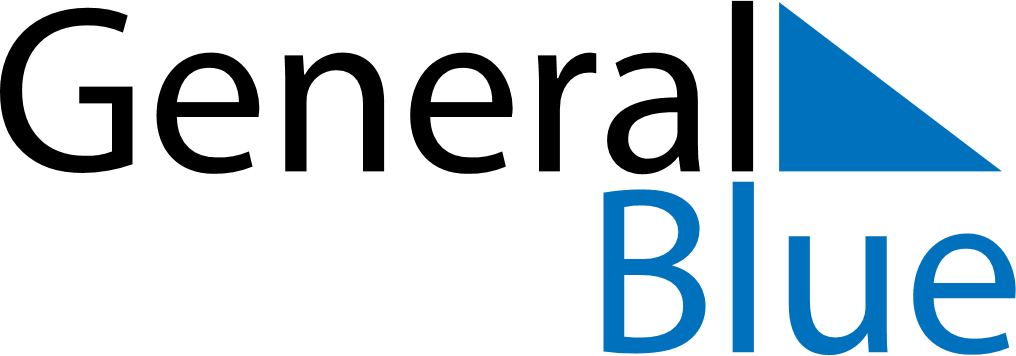 Q2 2026 CalendarUnited Arab EmiratesQ2 2026 CalendarUnited Arab EmiratesQ2 2026 CalendarUnited Arab EmiratesQ2 2026 CalendarUnited Arab EmiratesQ2 2026 CalendarUnited Arab EmiratesQ2 2026 CalendarUnited Arab EmiratesQ2 2026 CalendarUnited Arab EmiratesApril 2026April 2026April 2026April 2026April 2026April 2026April 2026April 2026April 2026SUNMONMONTUEWEDTHUFRISAT1234566789101112131314151617181920202122232425262727282930May 2026May 2026May 2026May 2026May 2026May 2026May 2026May 2026May 2026SUNMONMONTUEWEDTHUFRISAT123445678910111112131415161718181920212223242525262728293031June 2026June 2026June 2026June 2026June 2026June 2026June 2026June 2026June 2026SUNMONMONTUEWEDTHUFRISAT11234567889101112131415151617181920212222232425262728292930May 27: Feast of the Sacrifice (Eid al-Adha)Jun 16: Islamic New Year